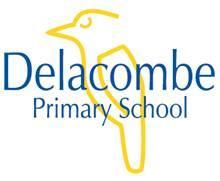 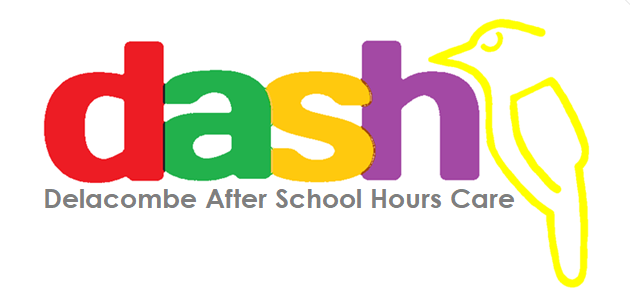 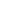 PurposeThis policy will provide clear guidelines to ensure the safe delivery and collection of children attending  Delacombe PS Outside of School Hours CarePolicy statementValuesDASH Care is committed to: The safe delivery and collection of children being educated and cared for at the service Meeting its duty of care obligations under the law.Background and legislationBackgroundA duty of care exists at all times the child is attending a children’s service. In addition, the service has a duty of care to a child while he/she is on the service’s premises even if he/she hasn’t yet been signed into the service or has been signed out of the service, and is legally under the care and supervision of the parent/guardian (refer to Supervision of Children Policy). The child may only leave the service in the care of a parent/guardian, authorised nominee or a person authorised by one of these parties to collect the child. An authorised person does not include a parent who is prohibited by a court order from having contact with the child. An exception is made in the event of a medical or other emergency and for excursions.Legislation and standards Relevant legislation and standards include but are not limited to: Children, Youth and Families Act 2005 (Vic), as amended 2011 Children, Youth and Families Act 2005 (Vic), as amended 2012 Education and Care Services National Law Act 2010: Sections 167, 170 Education and Care Services National Regulations 2011: Regulations 99, 168(2)(f) Family Law Act 1975 (Cth), as amended 2011 National Quality Standard, Quality Area 2: Children’s Health and Safety Standard 2.3: Each child is protectedDefinitionsThe terms defined in this section relate specifically to this policy. Attendance record: Kept by the service to record details of each child attending the service including name, time of arrival and departure, signature of person delivering and collecting the child or of the Nominated Supervisor or educator (Regulation 158(1)). Authorised nominee: (In relation to this policy) a person who has been given written authority by the parents/guardians of a child to collect that child from the education and care service. These details will be on the child’s enrolment form. Duty of care: A common law concept that refers to the responsibilities of organisations to provide people with an adequate level of protection against harm and all reasonable foreseeable risk of injury. Family member: in relation to a child, means: a parent, grandparent, brother, sister, uncle, aunt or cousin of the child, whether of the whole blood or halfblood, and whether that relationship arises by marriage (including a de facto relationship), by adoption or otherwise, or a relative of the child according to Aboriginal or Torres Strait Islander tradition, or a person with whom the child resides in a family-like relationship, or a person who is recognised in the child's community as having a familial role in respect of the child. Inappropriate person: A person who may pose a risk to the health, safety or wellbeing of any child attending the education and care service, or whose behaviour or state of mind make it inappropriate for him/her to be on the premises e.g. a person under the influence of drugs or alcohol (Act 171(3)). Incident, Injury, Trauma and Illness Record: Contains details of any incident, injury, trauma or illness that occurs while the child is being educated and cared for by the service. Any incident, injury, trauma or illness must be recorded as soon as is practicable but not later than 24 hours after the occurrence. Details required include the: name and age of the child circumstances leading to the incident, injury, trauma or illness (including any symptoms) time and date details of action taken by the service including any medication administered, first aid provided or medical personnel contacted details of any witnesses names of any person the service notified or attempted to notify, and the time and date of this signature of the person making the entry, and time and date of this. These details must be kept for the period of time specified in Regulation 183. A sample Incident, Injury, Trauma and Illness Record is available on the ACECQA website. Medication record: Contains details for each child to whom medication is to be administered by the service. This includes the child’s name, signed authorisation to administer medication and a record of the medication administered, including time, date, dosage, manner of administration, name and signature of person administering the medication and of the person checking the medication if required (Regulation 92). A sample medication record is available on the ACECQA website. Serious incident: An incident resulting in the death of a child, or an injury, trauma or illness for which the attention of a registered medical practitioner, emergency services or hospital is sought or should have been sought. This also includes an incident in which a child appears to be missing, cannot be accounted for, is removed from the service in contravention of the regulations or is mistakenly locked in/out of the service premises (Regulation 12). A serious incident should be documented in an Incident, Injury, Trauma and Illness Record (sample form available on the ACECQA website) as soon as possible and within 24 hours of the incident. The Regulatory Authority (DET) must be notified within 24 hours of a serious incident occurring at the service (Regulation 176(2)(a)). Records are required to be retained for the periods specified in Regulation 183. UNAUTHORISED PERSON: (In relation to this policy) Is a person who is not a parent/guardian, family member, authorised nominee, emergency services or medical practitioner, or a person who holds a current Working With Children Check card.Related Service policiesAcceptance and refusal of AuthorisationsChild Safe EnvironmentEmergency and EvacuationIncident, Injury, Trauma and IllnessSupervision of ChildrenProceduresThe Approved Provider is responsible for:ensuring that the educator-to-child ratios are maintained at all times children are in attendance at the service (including when children are collected late from the service) according to the requirements of Regulations 123 and 360 (refer also to Supervision of Children Policy) notifying DET in writing within 24 hours, and the parents as soon as is practicable, in the event of a serious incident (refer to Definitions), including when a child has left the service unattended by an adult or with an unauthorised person (Regulations 12, 86, 176) The Nominated Supervisor is responsible for:ensuring parents/guardians have completed the authorised nominee section of their child’s enrolment form, and that the form is signed and dated ensuring authorisation procedures are in place for excursions and other service events providing parents/guardians with information regarding procedures for delivery and collection of children prior to their child’s commencement at the service. providing an attendance record (refer to Definitions) that meets the requirements of Regulation 158(1) and is signed by the parent/guardian or authorised nominee on delivery and collection of their child from the service every day ensuring that there are procedures in place when a child is given into the care of another person, such as for a medical or other emergency ensuring that there are procedures in place when a parent/guardian or authorised nominee telephones the service to advise that a person not listed on their child’s enrolment form will be collecting their child (refer to Attachment 1 – Authorisation procedures) ensuring that parents/guardians or authorised nominees are contacted in the event that an unauthorised person arrives to collect a child from the service, and that appropriate procedures are followed (refer to Attachment 1 – Authorisation procedures) ensuring that there are procedures in place if an inappropriate person (refer to Definitions) attempts to collect a child from the service ensuring procedures are in place for the care of a child who has not been collected from the service on time ensuring procedures are in place circumstances where a Buninyong PS student does not arrive at After School Care on time (refer to attachment 7)ensuring a child does not leave the service except with a parent/guardian or authorised nominee, or with the written authorisation of one of these or in the case of a medical emergency or an excursion ensuring a child is not taken outside the service premises on an excursion except with the written authorisation of a parent/guardian or authorised nominee ensuring that educator-to-child ratios are maintained at all times children are in attendance at the service (including when children are collected late from the service) according to the requirements of Regulations 123 and 360 (refer also to Supervision of Children Policy) ensuring children are adequately supervised at all times following the authorisation procedures listed in Attachment 1 following the procedures to ensure the safe collection of children (refer to Attachment 3 – Procedures to ensure the safe collection of children) following the procedures for late collection of children (refer to Attachment 4) keeping a written record of all visitors to the service, including time of arrival and departure ensuring that children who arrive or are collected by another organisation for example a child care, have the names of all staff responsible for the collection recorded and added to their enrolment form (Attachment 5) For Children arriving by school bus (From the bus servicing Scotsburn and the bus servicing other schools)ensure that all staff, including relief staff are aware of which children arrive by school bus, and that they contact parents immediately if a child that is normally on the bus does not arrive. ensure a risk assessment is completed ensure that children are signed in by a member of staff ensure that all staff including relief and casual staff are aware of the procedures in Attachment 6All Educators are responsible for:ensuring the attendance record is signed by the parent/guardian, authorised nominee, Nominated Supervisor or an educator, detailing the child’s time of arrival and departure from the service (Regulation 158(1)) working with the Nominated Supervisor to develop safety procedures for the mass arrival and departure of children from the service refusing to allow a child to depart from the service with a person who is not the parent/guardian or authorised nominee, or where there is not written authorisation of one of these implementing the authorisation procedures outlined in Attachment 1 in the event that a parent/guardian or authorised nominee telephones the service to advise that a person not listed on their child’s enrolment form will be collecting their child following the authorisation procedures (Attachment 1) and contacting the parents/guardians or authorised nominees if an unauthorised person arrives to collect a child from the service following procedures in the event that an inappropriate person (refer to Definitions) attempts to collect a child from the service (refer to Attachment 3 – Procedures to ensure the safe collection of children) Following the procedures in place for circumstances where a Delacombe PS student does not arrive at After School Care on time (refer to attachment 7)informing the Approved Provider as soon as is practicable, but within 24 hours, if a child has left the service unattended by an adult or with an unauthorised person (refer to Definitions) following procedures for the late collection of children maintaining educator-to-child ratios at all times children are in attendance at the service (including when children are collected late from the service) ensuring the entry/exit doors and gates are kept closed during program hours displaying an up-to-date list of the telephone numbers of the Approved Provider, DET, Child FIRST, DHS Child Protection Service and the local police station. For Children arriving by School Bus: ensure that all staff, including relief staff are aware of which children arrive by school bus, and that they contact parents immediately if a child that is normally on a school bus does not arriveensuring that children who arrive by bus are signed in by a member of staff. ensure that all DASH staff including relief and casual staff are aware of the procedures in Attachment 6, and follow these appropriatelyParents/guardians are responsible for:completing and signing the authorised nominee section of their child’s enrolment form before their child attends the service signing and dating permission forms for excursions signing the attendance record as their child arrives at and departs from the service ensuring educators are aware that their child has arrived at/been collected from the service collecting their child on time at the end of each session/day alerting educators if they are likely to be late collecting their child providing written authorisation where children require medication to be administered by educators/staff, and signing and dating it for inclusion in the child’s medication record supervising their own child before signing them into the program and after they have signed them out of the program supervising other children in their care, including siblings, while attending or assisting at the service paying a late-collection fee if required by the service’s Fees Policy. Completing and signing Attachment 5 if their child is delivered and collected by an organisation such as Child Care staff Informing the staff if their child is not attending on a particular day, and the child normally travels by bus Volunteers and students, while at the service, are responsible for following this policy and its procedures.EvaluationIn order to assess whether the values and purposes of the policy have been achieved, the Approved Provider will:regularly seek feedback from everyone affected by the policy regarding its effectivenessmonitor the implementation, compliance, complaints and incidents in relation to this policykeep the policy up to date with current legislation, research, policy and best practicerevise the policy and procedures as part of the service’s policy review cycle, or as requirednotify parents/guardians at least 14 days before making any changes to this policy or its procedures.AttachmentsAttachment 1: Authorisation procedures Attachment 2: Authorisation Form Attachment 3: Procedures to ensure the safe collection of children Attachment 4: Procedures for the late collection of children Attachment 5: Procedures for the delivery or collection of children by child care or school staff Attachment 6: DASH transport systemAttachment 7: Procedures for checking Delacombe PS students into After School CareAuthorisationThis policy was adopted by the Approved Provider of Delacombe PS Outside of School Hours Care on 18/09/2019.Review date:  august 2022Attachment 1Authorisation ProceduresThese procedures are to be followed when a child is collected by an unauthorised person, including where a parent/guardian or authorised nominee telephones the service to notify that such a person will be collecting their child. The Nominated Supervisor will: request that the parent/guardian or authorised nominee email or fax the authorisation if it is possible to do so, detailing the name, address and telephone number of the person who will be collecting the child accept a verbal authorisation if it is not possible for the parent/guardian or authorised nominee to provide authorisation via email or fax, provided the following procedure is followed: all details of the person collecting the child, including the name, address and telephone number of the person must be obtained two educators take the verbal authorisation message by speaking to the caller individually the verbal authorisation is documented and stored with the child’s enrolment record for follow-up photo identification is obtained to confirm the person’s identity on arrival at the service ensure that parents/guardians or authorised nominees follow up a verbal authorisation by completing an Authorisation Form (Attachment 2) when next at the service, or by adding details of the new authorised nominee to the child’s enrolment form ensure that fax or email authorisation is stored with the child’s enrolment record ensure the attendance record is completed prior to child leaving the service refuse to release a child where authorisation is not/cannot be provided by the parent/guardian or authorised nominee contact police if the safety of the child or service staff is threatened implement late collection procedures (refer to Attachment 4) if required notify the Approved Provider or Program Coordinator in the event that written authorisation is not provided for further follow-up.ATTACHMENT 2Authorisation FormTo be used as a follow-up to a verbal/email/fax authorisation when the parent/guardian or authorised nominee is next at the service I _______________________________________ authorised by telephone/email/fax (please circle) for my child/ren (write name/s) ____________________________________________________ to be collected from DASH  on ………………….. by: Name: ________________________________________________________________________ Address: ________________________________________________________________________ Telephone number: _________________________________________________________________ This was a one-off occasion and this person is not to be included on my child’s enrolment form as an authorised nominee to collect my child on an ongoing basis. Signed: ___________________________________ (Parent/guardian or authorised nominee) Date: ___________________________________ This form will be attached to the child’s enrolment form. _________________________________________________________________________________ Authorisation form To be used where the parent/guardian or authorised nominee is able to provide prior written authorisation I __________________________________________________ authorise Name: ________________________________________________________________________ Address: ________________________________________________________________________ Telephone Number: ________________________________________________________________ to collect my child/ren (write name/s) ___________________________________________________ from Delacombe Primary School Outside of School Hours Care on ……………………. This will be a one-off occasion and this person is not to be included on my child’s enrolment form as an authorised nominee to collect my child on an ongoing basis. Signed: ___________________________________ (Parent/guardian or authorised nominee) Date: ___________________________________ This form will be attached to the child’s enrolment form.ATTACHMENT 3Procedures to ensure safe collection of childrenEarly childhood professionals have a duty of care not to endanger children at the service by knowingly placing them in a situation that could reasonably be expected to be dangerous, including releasing a child into the care of an inappropriate person (refer to Definitions). Where an educator believes that the parents/guardians or authorised nominee may be ill, affected by alcohol or drugs, or not able to safely care for the child, the following procedures must be followed. Consult with the Program Coordinator or Nominated Supervisor, if possible. Advise the person collecting the child of their concerns and suggest contacting an alternative authorised nominee to collect the child. If the Program Coordinator or Nominated Supervisor fears for the safety of the child, themselves or other service staff at any time, contact the police immediately. Complete the Incident, Injury, Trauma and Illness Record and file with the child’s enrolment form. Inform the Program Coordinator and Approved Provider as soon as is practicable, and at least within 24 hours of the incident. Program Co-ordinator will Inform the Regulatory Authority (DET) within 24 hours of a serious incident occurring (refer to Definitions).ATTACHMENT 4Procedures for late collection of childrenWhere the parent/guardian or authorised nominee is 15 minutes late collecting their child and has not notified the service, the Nominated Supervisor is responsible for contacting parents/guardians or the authorised nominee to request collection. Where the parent/guardian or authorised nominee is 30 minutes late collecting their child and has not notified the service, the Nominated Supervisor is responsible for: ensuring that the educator-to-child ratios are maintained at all times children are in attendance at the service continuing to contact parents/guardians or the authorised nominee to request collection, and if unable to contact them, continuing to contact them throughout the process informing the Program Co-ordinator Where the parent/guardian or authorised nominee is 1 hour late collecting their child and has not notified the service, the Nominated Supervisor is responsible for: contacting the local police where the parents/guardians or authorised nominees are unable to be contacted notifying DET as soon as is practicable in the event that the parents/guardians or authorised nominees are not contactable In all instances of late collection, the Program Coordinator will determine if a late collection fee is to be charged (refer to Fees Policy).ATTACHMENT 5Procedures for delivery and collection of children by Child Care or School Staff I (parent/guardian name) ……………………………………………… request that an Authorised Nominee (listed below) collect my child (child’s name)………………………………………………….. and walk with them From: _________________________________________________________ To: _____________________________________________________________ I require the authorised nominee to sign the attendance book on my behalf to confirm my child’s attendance at the children’s service. Details of authorised nominees who you as a parent authorise to collect and deliver your child. An authorised nominee means a person who has been given permission by a parent or family member to collect the child from the education and care service (regulation 160).Addition to enrolment recordsI understand that I accept all legal responsibility for this arrangement. Signed (parent/guardian): …………………………………. Date: ………………………………….ATTACHMENT 6DASH Transport SystemParent Communication All families using Before and After School Care will be provided with a copy of the Transport Information Sheet. Transport Information Sheet As part of enrolment, Before and After School Care families with children enrolled at schools other than Delacombe PS (Lumen Christi) are provided with a ‘Transport Information Sheet’. This informs parents of the transport scheme for this service. Once parents have read this, they sign that they understand the transport arrangement and it is returned to Delacombe PS along with all other enrolment information. Transport Procedures Bus List for the Run Collecting Students from Other SchoolsThe Bus List is an integral part of the Delacombe PS OSHC Transport Scheme. A Bus List is created each day and includes; Date The children booked into DASH requiring transport, separated into their schools Sign In and Out columns, including space for the signature of the Educator accompanying students on the bus run and the time Note: The bus list for each day will be placed in a folder.  That folder will include the following important information:The phone number and agreed drop off/pick up time for each school Contact details for Delacombe PS and the Program Coordinator The Bus List is created by the program administrator on a given day, and is emailed to the bus company by midday. At 2pm, the Nominated Supervisor cross-references the bus list with the booking system and makes any adjustments or additions. The Bus Driver picks up a DASH Educator and Bus Folder (which includes the day’s Bus List) on arrival at the venue at 3pm. They then make their way to the allocated schools and collect the children. As children are collected, they are signed onto the list by the Educator, and the time recorded. On arrival at DASH, the Educator accompanying the bus run will sign them off the bus and then sign them into the program. Additional Procedure PointsIf a child presents to the bus but is not booked in – The Educator accompanying the bus run will contact DASH to make sure the child is not booked in. When confirmed they are not booked in, the child will be directed to the school office, where the school will follow their own procedures. If a child does not present to the bus, but they are on the Bus List – The Educator accompanying the bus run will contact the school, who will put out a message for the child. The bus will not leave without the child, unless notified that the child was absent or has been collected by a family member. In this circumstance, the Educator will inform the Nominated Supervisor, then move on to the next destination. After receiving notification, the Nominated Supervisor is responsible for contacting the family to confirm.  Approved pick up/drop off times – These are referenced in the Transport Information Sheet, as well as on the individual Bus Lists.  Seating Positions - No child is to sit in the front seat of the bus, unless all other seats are taken. In this case, only children 7 years or older may sit in the front. Storage of Bus Lists - Completed bus lists are attached to attendance records and stored on site. ATTACHMENT 7Procedures for Checking Delacombe PS Students into After School CareIn the interests of child safety, we understand the importance of accounting for all Delacombe PS students as they transition from school to DASH.  As such, students in DASH are encouraged to make their way promptly to DASH and enter through the main entrance.The Nominated Supervisor will allocate an Educator with the role of checking in students each session.Students who Require Assistance to make their Way from school to DASHNew prep students will be collected by a DASH Educator when first attending After School Care.  The same will be made available for any student requiring this support and will continue as long as needed.  Circumstances where a Student is Late to After School CareIn circumstances where a Delacombe PS student has not arrived by 3:30pm, the Nominated Supervisor will contact the office to:Check if the missing child attended school that day.Ask for an announcement over the PA to ask the child to make their way to After School Care.If the child then fails to arrive at DASH by 3:35pm, the Nominated Supervisor will again call the office to ask for a second announcement and to involve the Principal or Assistant Principals in locating the child in question.  If it is determined that the child is not on school grounds, the parents will be contacted.  The parents and school staff will then remain in contact until the child is located.Where the child has not been located 1 hour after the end of the school day child, the Nominated Supervisor is responsible for: contacting the local police where the parents/guardians or authorised nominees are unable to be contacted notifying DET as soon as is practicable NameNameAddress:AddressTelephone:Telephone:Relationship to child:Relationship to child:NameNameAddress:Address:Telephone:Telephone:Relationship to child:Relationship to child: